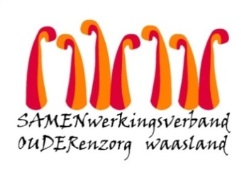 Nieuwsbrief wzc Grootenbosch – 20 maart 2020Beste familieleden,1. Nieuws vanop de afdelingenEen weekoverzicht van de voorbije activiteiten wordt jullie bezorgd door het ergo-team (afzonderlijke bijlage op de website).  Onze medewerkers hebben het kapsalon geopend en het beste van zichzelf gegeven om haarwassingen en watergolf te leggen.   Tekeningen, kaartjes, brieven worden bezorgd aan onze bewoners.  Dagelijks krijgen onze bewoners de kans hun vragen te stellen aan de hoofdverpleegkundigen.  Op deze manier proberen we hen gerust te stellen en hun angsten weg te nemen.2. Afspraken en richtlijnenRichtlijnen en updates:De richtlijnen van het agentschap zorg en gezondheid volgen elkaar zeer snel op.  Daarom werken wij zeer nauw samen met AZ Nikolaas en nemen wij dagelijks deel aan het crisisoverleg aldaar.  Wij drukken jullie dan ook op het hart dat wij alle na te leven procedures strikt opvolgen om het virus buitenshuis te houden.Persoonlijke was: Blijft zoals in de vorige nieuwsbrief beschreven op  woensdagen.   Om organisatorische redenen de kantooruren te respecteren (8:00 en 18:00  uur).    
De voorbije woensdag is dit vlot verlopen, donderdag had elke bewoner opnieuw zijn propere kledij terug.  We moeten de was minstens 8 uur laten staan alvorens naar de kamer te brengen.Bij ziekte in jullie thuissituatie vragen wij om geen was op te halen of te brengen.  Breng ons op de hoogte dan doen wij het nodige om jullie familielid van kledij te voorzien.Even herhalen we de richtlijnen voor was op- en afhaling:Was in plastiek zak neem je mee naar huis.schudt de was niet op bij het insteken in de wasmachine.was op een zo hoog mogelijk programma (bij voorkeur 60°) en droog de was volledig (bij voorkeur in de droogkast).berg het gewassen wasgoed op in een propere plastic zak, en vervolgens in een tweede propere zak om terug naar het woonzorgcentrum te brengen. De plastic zakken van het vuil linnen worden hiervoor niet hergebruikt!We blijven echter aanraden om tijdelijk over te schakelen naar wasserij Spronk om het risico op besmetting te verminderen.
Tijdelijke was die naar de wasserij moet, hoeft niet gelabeld te zijn.  De vuile was wordt in een wasserijzak gestoken voorzien met etiket met naam, kamernummer en notitie tijdelijke was.  In de wasserij wordt dit individueel gewassen volgens de juiste wasvoorschriften. Boodschappen:  Ondanks ons uitdrukkelijke vraag om geen voedingsmiddelen of snacks mee te brengen, werden er massaal voedingswaren aangebracht.  Omwille van besmettingsgevaar aanvaarden wij GEEN boodschappen meer.Om jullie hierin tegemoet te komen en de aanvoer te stoppen,  bieden we een pop-up winkel aan.
De productenlijst van onze  “pop-up winkel” kunnen jullie weldra terugvinden op onze website www.samenouder.beBestellingen kunnen enkel via deze winkellijst.  Ingevulde lijsten worden doorgemaild naar ilse.mertens@samenouder.be Ook onze bewoners krijgen de kans om snacks en andere te kopen aan onze rijdende pop-up winkel.Wij blijven ook onze cafetariadienst aanbieden naast de vele lekkernijen die door het woonzorgcentrum aangeboden worden.Parking: Parkeerabonnementen worden niet aangerekend voor de maand maartGebruik mondmaskers:Daar infectieverspreiding zich dagelijks vermeerderd onder de bevolking, hebben we binnen Samen Ouder besloten om alle medewerkers een mondmasker te laten dragen.  Dit omdat wij onze bewoners de volle 100 % willen blijven beschermen tegen infecties.
Op dit moment kunnen we met alle zekerheid zeggen dat we nog geen besmetting in huis hebben, dankzij het strikt opvolgen van de te nemen maatregelen en de goede samenwerking met AZ Nikolaas. 

3. CommunicatiekanalenCommunicatie blijft belangrijk voor zowel onze bewoners en jullie.Indien jullie vragen hebben of een familielid willen spreken indien zij zelf niet over een eigen telefoon beschikken kan en mag je steeds bellen naar de afdeling waar je familielid verblijft.
afd. de  Linde: 03 750 28 26  - hvplk Stacy: 03 750 28 24 - stacy.devuyst@samenouder.be 
afd. de Taxus: 03 750 28 27 - hvplk Monique 03 750 28 23 - monique.bauwelinck@samenouder.be
afd. de Amber: 03 750 28 28 – hvplk Bruno 03 750 28 28 – bruno.verte@samenouder.beDe hoofdverpleegkundige van de afdeling staan jullie graag te woord als je informatie wil bekomen betreft de gezondheidstoestand van je familielid;  we kunnen iedereen langs deze weg alvast gerust stellen er doen zich geen onrustwekkende situaties voor.Voor vragen in het algemeen kunnen jullie terecht bij Ann Maes, dagelijks verantwoordelijke
ann.maes@samenouder.be of via het algemeen nummer Grootenbosch.Ons ergo-animatie team kunnen jullie bereiken via het algemeen nummer of via mail
afd. de  Linde: Sara -  sara.bombeke@samenouder.be 
afd. de Taxus:  Daisy -  daisy.buytaert@samenouder.be 
afd. de Amber: Michael -  michael.glibert@samenouder.be4. FAQ (veel gestelde vragen)Jullie kunnen alle info eveneens terugvinden op onze webpagina www.samenouder.beWe doen er alles aan om de zorg en de dagelijkse dagbesteding van onze bewoners te optimaliseren.  We doen tevens onze uiterste best om infecties buiten te houden.Indien jullie suggesties of vragen hebben die je in deze nieuwsbrief  beantwoord wil hebben,  horen wij dit graag.  Graag willen we jullie bedanken voor de vele steunbetuigingen die we reeds mochten ontvangen!Alvast bedankt voor  jullie begrip en  medewerking!Het voltallige team wzc GrootenboschIndien we overschakelen naar wasserij Spronk, moet de was gelabeld worden?Neen, de was wordt als tijdelijke was beschouwd, wordt door ons via de waszak gelabeld met naam en kamernummer met vermelding  tijdelijke was. 